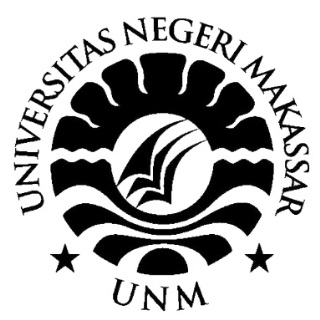 SKRIPSIPENERAPAN TEKNIK RATIONAL EMOTIVE BEHAVIOR THERAPY (REBT) UNTUK MENINGKATKAN KOMUNIKASI INTERPERSONAL SISWA DI SMK NEGERI 2PINRANGMUHAMMAD JASMANPSIKOLOGI PENDIDIKAN DAN BIMBINGANFAKULTAS ILMU PENDIDIKANUNIVERSITAS NEGERI MAKASSAR     2019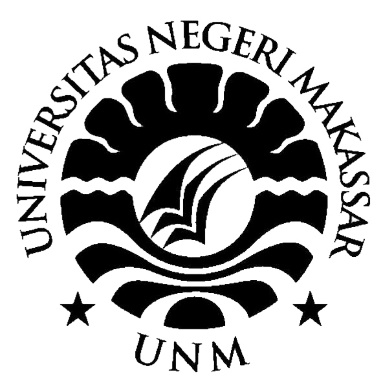 HASIL PENELITIANDiajukan  untuk Memenuhi Sebagian Persyaratan Guna  Memperoleh Gelar Sarjana Pendidikan pada Psikologi Pendidikan dan Bimbingan Strata SatuFakultas Ilmu Pendidikan Universitas Negeri MakassarOLEH:MUHAMMAD JASMAN1244040015PSIKOLOGI PENDIDIKAN DAN BIMBINGANFAKULTAS ILMU PENDIDIKANUNIVERSITAS NEGERI MAKASSAR      2019PERSETUJUAN PEMBIMBINGPENGESAHAN UJIAN SKRIPSIPERNYATAAN KEASLIAN SKRIPSISaya yang bertanda tangan dibawah ini:Nama		: MUHAMMAD JASMANNIM		: 1244040015Jurusan/Prodi		: Psikologi Pendidikan dan Bimbingan Fakultas		: Ilmu PendidikanJudul Skripsi		: Penerapan Teknik Rational emotive behavior therapy     		  (REBT) untuk meningkatkan komunikasi interpersonal                                       siswa di SMK Negeri 2 Pinrang.Menyatakan dengan sebenarnya bahwa skripsi yang saya tulis ini benar merupakan hasil karya sendiri dan bukan merupakan pengambil alihan tulisan atau pikiran orang lain yang saya akui sebagai hasil tulisan atau pikiran sendiri.Apabila dikemudian hari terbukti atau dapat dibuktikan bahwa skripsi ini hasil jiplakan, maka saya bersedia menerima sanksi atas perbuatan tersebut sesuai ketentuan yang berlaku.Makassar,  01  Januari 2019Yang  Membuat PernyataanMUHAMMAD JASMAN   1244040015MOTO“Ketika anda tidak pernah melakukan kesalahan, itu artinya anda tidak pernah berani untuk mencoba’’ (Muhammad Jasman 2019)Kuperuntukkan karya tulis ini kepada:Ayahanda Rahman Arsyad dan Ibunda Ijas tersayang sebagai wujud pengabdianku dan rasa hormatku atas keikhlasan, pengorbanan, dan restu yang telah diberikan kepadaku selama iniABSTRAKMuh. Jasman , 2019. Skripsi. Penerapan Teknik Rational Emotive Behavior Therapy untuk meningkatkan komunikasi interpersonal siswa di SMK Negeri 2 Pinrang. Dibimbing oleh  Drs. H. Muhammad Anas, M.Si dan Prof. Dr. H. Alimuddin  Mahmud, M.Pd. Jurusan Psikologi Pendidikan dan Bimbingan Fakultas Ilmu Pendidikan Universitas Negeri Makassar.Permasalahan dalam penelitian ini yaitu rendahnya komunikasi Intersonal pada siswa. Penelitian ini bertujuan untuk mengetahui 1) Tingkat komunikasi interpersonal siswa di SMK Negeri 2 Pinrang.  2) pelaksanaan Rational Emotive Behavior Therapy (REBT) di SMK Negeri 2 Pinrang. 3) Penerapan Rational Emotive Behavior Therapy (REBT) dapat meningkatkan komunikasi interpersonal siswa di SMK Negeri 2 Pinrang. Penelitian ini menggunakan pendekatan kuantitatif dengan model Pre-Eksperimental. Desain Eksperimen yang digunakan adalah pretest-posttest group design. Subjek penelitian ini adalah sebanyak 15 siswa, yang ditentukan dengan teknik simple random sampling. Pengumpulan data dengan menggunakan instrumen skala kuesioner (angket) dan pedoman observasi. Analisis data menggunakan analisis statistik deskriptif dan statistik non parametrik, yaitu uji Wilcoxon Signed Ranks Test. Hasil penelitian menunjukkan bahwa: 1). Tingkat komunikasi Intersonal siswa di SMK Negeri 2 Pinrang sebelum diberi perlakuan berupa penerapan teknik Rational Emotive Behavior Therapy berada pada kategori rendah dan sesudah diberikan perlakuan berupa teknik Rational Emotive Behavior Therapy berada pada kategori tinggi. 2) Penerapan teknik Rational Emotive Behavior Therapy terdiri atas 6 tahap yaitu Latihan mengaktifkan pengalaman (Activating Event), latihan mengenali pemikiran dan keyakinan irasional (belief), latihan mengenali konsekuensi pemikiran dan keyakinan irasional (Consecuency),latihan menghapus atau mendepatkan keyakinan irasional (Disputing irasional Believe),latihan mengembangkan filosofi hidup (Efective phylosophy of life),latihan mengenali perasaan baru (New feeling), latihan terintegrasi. Selama kegiatan tersebut berlangsung siswa tertarik untuk mengetahui pentingnya Rational Emotive Behavior Therapy sehingga siswa berpartisipasi dengan baik dalam kegiatan ini. 3) Teknik Rational Emotive Behavior Therapy dapat meningkatkan komunikasi intersonal  siswa di SMK Negeri 2 Pinrang.Kata kunci: Teknik REBT, Komunikasi Interpersonal.PRAKATASegala puji dan syukur penulis panjatkan kehadirat Allah SWT. Karena berkat rahmat dan petunjuk-Nya sehingga penulis dapat menyelesaikan skripsi dengan judul Penerapan Teknik Rational Emotive Behavior Theraphy untuk meningkatkan komunikasi interpersonal siswa di SMK Negeri 2 Pinrang. tidak lupa pula shalawat serta salam senantiasa tercurah kepada baginda Rasulullah SAW yang telah mengeluarkan kita dari gelap gulita menuju cahaya Islam yang terang benderang seperti yang telah kita rasakan saat ini.Proses penyelesaian skripsi ini, tidak luput dari berbagai hambatan yang telah memberikan hikmah dan mendorong penulis untuk berusaha secara maksimal. Namun berkat bimbingan dan motivasi serta bantuan dari berbagai pihak, segala hambatan dan tantangan yang dihadapi dapat teratasi. Oleh karena itu, maka sepantasnyalah penulis menyampaikan ucapan banyak terima kasih kepada yang terhormat Drs. Muhammad Anas, M.Si, sebagai pembimbing I dan                               Prof. Dr. H.  Alimuddin Ahmad, M.Pd sebagai pembimbing II yang dengan sabar, tekun, tulus dan ikhlas meluangkan waktu, tenaga, dan pikiran untuk memberikan bimbingan, motivasi, arahan, dan saran-saran yang berharga kepada penulis selama menyusun skripsi.Pada kesempatan ini penulis juga menyampaikan ucapan terima kasih kepada yang  terhormat:Prof. Dr. Husain Syam, M.TP sebagai Rektor Universitas Negeri Makassar yang telah memberikan peluang untuk mengikuti proses perkuliahan pada program Pendidikan Psikologi Pendidikan dan Bimbingan Fakultas Ilmu Pendidikan Universitas Negeri Makassar.Dr. Abdul Saman, S.Pd, M.Si. Kons sebagai Dekan sekaligus sebagai sebagai Wakil Dekan I; Drs. Muslimin, M.Ed sebagai Wakil Dekan II; Dr. Pattaufi, M.Si sebagai Wakil Dekan III; dan Dr. Parwoto, M. Pd sebagai Wakil Dekan IV Fakultas Ilmu Pendidikan Universitas Negeri Makassar, yang telah memberikan layanan akademik, administrasi dan kemahasiswaan selama proses pendidikan dan penyelesaian studi.Drs. H. Muhammad Anas, M.Si sebagai Ketua Jurusan Psikologi Pendidikan dan Bimbingan dan Syahril Buchori, S. Pd, M.Pd, sebagai Sekertaris Jurusan Psikologi Pendidikan dan Bimbingan Fakultas Ilmu Pendidikan Universitas Negeri Makassar yang dengan penuh perhatian memberikan bimbingan dan memfasilitasi penulis selama proses perkuliahan.Bapak/ Ibu  dosen Psikologi Pendidikan dan Bimbingan Fakultas Ilmu Pendidikan Universitas  Negeri Makassar yang telah memberikan berbagai macam bekal ilmu pengetahuan yang tak ternilai dibangku perkuliahan.Para staf Jurusan Psikologi Pendidikan dan Bimbingan FIP UNM yang telah memfasilitasi penulis selama proses penelitian.Ibu Rasmida, S. Pd sebagai guru pembimbing di SMK Negeri 2 Pinrang yang telah memberikan informasi dan bantuan kepada penulis selama melakukan penelitian.Teristimewa kepada Ayahanda Rahman Arsyad dan Ibunda Ijas baik moral maupun material serta semangatnya selama ini.Saudara/saudari : Mutamainnah Said, kak Bur, Ullah, Rifat, Ismali, Ono, Aslam, Halil, yang telah setia menemani dari awal pembuatan skripsi ini hingga akhir, terima kasih atas dukungan kalian.Teman-teman mahasiswa PPB FIP UNM angkatan 2012, terkhusus kelas ATeman Monocircle 2012 yang telah memberikan dukungan moral kepada penulis. Terima kasih atas kebersamaannya selama masa perkuliahan.Kepada seluruh siswa kelas Jurusan RPL SMK Negeri 2 Pinrang, selaku subjek peneliti yang telah ikut serta dalam penelitian ini.Semua pihak yang tidak dapat disebutkan satu persatu yang telah membantu penyelesaian skripsi ini.Semoga semua kebaikan yang telah diberikan oleh Bapak dan Ibu serta semua pihak yang  telah membantu dalam skripsi ini, penulis mendoakan semoga mendapat balasan yang berlipat ganda dan menjadi amal sholeh di hadapan Allah SWT. Penulis menyadari  masih banyak terdapat kekurangan-kekurangan dalam penyusunan skripsi ini, sehingga penulis mengharapkan adanya saran dan kritik yang bersifat membangun dari semua pihak demi kesempurnaan skripsi ini.Harapan penulis, semoga skripsi ini dapat bermanfaat bagi semua pembacanya, khususnya bagi pemerhati pendidikan. Amin ya Robbal Alamin.							Makassar, 01 Januari  2019								Penulis,DAFTAR ISIHalamanHALAMAN SAMPUL		iHALAMAN JUDUL 		iiPERSETUJUAN PEMBIMBING		iiiPENGESAHAN UJIAN SKRIPSI		ivPERNYATAAN KEASLIAN SKRIPSI		vMOTO		viABSTRAK		viiPRAKATA		viiiDAFTAR ISI		xiDAFTAR TABEL		xivDAFTAR GAMBAR		xvDAFTAR LAMPIRAN		xviBAB I. PENDAHULUANLatar Belakang Masalah		1Rumusan Masalah		8Tujuan Penelitian		8Manfaat Penelitian		9BAB II. KAJIAN PUSTAKA, KERANGKA PIKIR DAN HIPOTESIS                                                              Tinjauan Pustaka		10Komunikasi antar Pribadi		10Pengertian Komunikasi Antar Pribadi		10Ciri dan Karakteristik komunikasi Antarpribadi		12Tujuan Komunikasi Antarpribadi		17Faktor yang Mempegaruhi Komunikasi Antarpribadi		19Rational Emotine Behavior Therapy (REBT)		23Perkembangan Rational Emotive Behavior Therapy (REBT) 		23Teori dan Konsep Dasar		25Hakekat Masalah Yang Dihadapi Konseli                                          31Dua Tipe Gangguan                                                                            31Tujuan Konseling Rational Emotive Behavior Therapy (REBT)	32Teknik Konseling Rational Emotive Behavior Therapy                     33Langkah – Langkah Konseling (REBT)                                               35Kelebihan Dan Kekurangan (REBT)                                                   36	Kerangka Pikir		37Hipotesis Penelitian……………………………………………	41BAB III. METODE PENELITIANPendekatan dan Jenis Penelitian		42Variabel dan Desain Penelitian		42Defenisi Operasional Variabel		44Populasi dan Sampel		45Teknik Pengumpulan Data		47Teknik Analisis Data		51BAB IV. HASIL PENELITIAN DAN PEMBAHASANHasil Penelitian		53Gambaran Pelaksanaan Teknik Rational Emotive Behavior                    54 Theraphy		Gambaran Tingkat Komunikasi Interpersonal Siswa			66Penerapan teknik REBT untuk meningkatkan komunikasi 		69Interpersonal siswa di SMKN 2 Pinrang.		Pembahasan                                                                                                    70BAB V. KESIMPULAN DAN SARANKesimpulan		78Saran		79DAFTAR PUSTAKA		LAMPIRAN                                                                                              		RIWAYAT HIDUP		DAFTAR GAMBARDAFTAR TABELDAFTAR LAMPIRANGambarNama GambarHalamanHalaman2.1Skema Kerangka PikirSkema Kerangka Pikir403.1Desain PenelitianDesain Penelitian42TabelNama TabelHalaman3.1Penyebaran Siswa Yang Menjadi Populasi Penelitian463.2Sampel Penelitian473.3Pembobotan Item Kuesioner483.4Kriteria Penentuan Observasi503.5Kategorisasi Tingkat komunikasi Interpersonal                                                    674.1Kecenderungan Umum Komunikasi Interpersonal 684.2Data Tingkat Komunikasi Interpersonal684.3Data Presentase Hasil Observasi65Nomor Nama LampiranHalamanHalamanPedoman wawancaraPedoman wawancara129Skenario Penelitian  Skenario Penelitian  87Pedoman Observasi                                                                                       Pedoman Observasi                                                                                       121Kisi-kisi Skala Penelitian Sebelum Uji CobaKisi-kisi Skala Penelitian Sebelum Uji Coba101Skala Penelitian Sebelum Uji CobaSkala Penelitian Sebelum Uji Coba102Skor Uji Coba LapanganSkor Uji Coba Lapangan105Uji Validitas dan ReliabilitasUji Validitas dan Reliabilitas106Kisi-kisi Skala Penelitian Setelah Uji CobaKisi-kisi Skala Penelitian Setelah Uji Coba109Skala Penelitian Setelah Uji CobaSkala Penelitian Setelah Uji Coba110Skor Jawaban Angket PretestSkor Jawaban Angket Pretest113Skor Jawaban Angket PosttestSkor Jawaban Angket Posttest114Data Penelitian Pretest dan PosttestAnalisis Statistik Deskriptif                                                                                                                                                                              Data Penelitian Pretest dan PosttestAnalisis Statistik Deskriptif                                                                                                                                                                              115Uji WilcoxonUji Wilcoxon120Data Hasil ObservasiData Hasil Observasi128Hasil Analisis ObservasiHasil Analisis Observasi121Lembar KerjaLembar Kerja   94Dokumentasi Kegiatan                                                                                  Dokumentasi Kegiatan                                                                                  131Pengusulan JudulPengusulan JudulPengesahan JudulPengesahan JudulSurat Permohonan Penunjukan Pembimbing SkripsiSurat Permohonan Penunjukan Pembimbing SkripsiSurat Penunjukan PembimbingSurat Penunjukan PembimbingPengesahan Usulan PenelitianPengesahan Usulan PenelitianSurat Permohonan Izin Melakukan PenelitianSurat Permohonan Izin Melakukan PenelitianSurat Izin Penelitian dari UPT P2T BKPMD SUL-SELSurat Izin Penelitian dari UPT P2T BKPMD SUL-SELSurat Keterangan Telah Melakukan PenelitianSurat Keterangan Telah Melakukan Penelitian